International Vacancy Registration Snap Care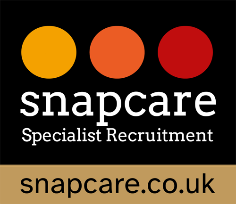 Snap is a data controller under the Data Protection Act.  
Any information provided will be treated in confidence and only used for the purpose for 
which it is provided, IN ACCORDANCE TO GDPR GUIDELINES. International Vacancy Registration Snap CareSnap is a data controller under the Data Protection Act.  
Any information provided will be treated in confidence and only used for the purpose for 
which it is provided, IN ACCORDANCE TO GDPR GUIDELINES. Your Details   Fee Payer Details (if different):Full Name:                                         
Tel:Address (including country):E-mail:                                                                Company (if relevant):Relationship to child/client:Full Name:                                     
Tel:Address (including country):E-mail:                                                        Company:Position / Relationship to child/client:Child / Client Details:Sending Candidate Details:First Name:                            Surname:Age:                                         Gender: 
Postcode (place of work, if different):Family Pets: When we send CVs, which email address(s) should they be sent to:1: My email address as stated or…2: This Email: 3. And copy in (e.g. client / HR):Brief overview of Child / Client’s Needs: Hobbies, preferred activities, interests etc. Brief overview of Child / Client’s Needs: Hobbies, preferred activities, interests etc. Vacancy Details:Vacancy Details:Number of vacancies: 1            2           3               4                5             6Number of vacancies: 1            2           3               4                5             6I wish to use the following recruitment service:________________________________________________International Full Recruitment

Permanent (20% of agreed salary)Temporary (£250.00 a week, £110.00 a day)I wish to promote my vacancy using the following service:________________________________________________International
Snap Shortlist (£2,500.00 per placed candidate)
Snap Job Advert (£1,250.00 per placed candidate)Not yet known, wish to discuss with recruiter  Job Title: 
Hours and Days of work, Shift Patterns / Rota:Daily    Live-inAccommodation Details if applicable: 
Hourly, weekly wage or annual salary:Start Date: ASAP Date: Finish date if temporary: Interview Date(s): Not yet known
ASAPDate(s):Brief Overview of your vacancy  / requirements:Does the position require any of the following?
Lifting / Using Hoists         Administering Medication       Personal Care        Behavioural Management Brief Overview of your vacancy  / requirements:Does the position require any of the following?
Lifting / Using Hoists         Administering Medication       Personal Care        Behavioural Management Requirements:Requirements:Driver:           Essential Preferable          Not requiredCar Owner:   Essential Preferable          Not required
Car to use on duty is: Manual         Automatic         N/ANon-smoker:  Essential Preferable           Not requiredSwimmer:       Essential Preferable           Not requiredPosition Suitable for: Female Only     Male Only     EitherEssential / Preferred Requirements:Essential / Preferred Requirements:Essential Experience, Skills and / or Qualifications:1.2.3.4.
Preferred Experience and / or Qualifications:1.2.3.4.Agreement to TermsAgreement to TermsYour Confirmation Payee’s Confirmation (If different)(Solicitor, Deputy, HR etc.)I confirm I have read, understood and agree to abide by Snap Care’s Terms and Conditions Name:
Position / Relationship to client:Dated: I confirm I have read, understood and agree to abide by Snap Care’s Terms and Conditions Name:
Position / Relationship to client:Dated: 